     
Los Secretos
Buena chica

Intro: x2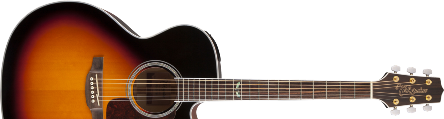    LA / MI / FA#m / RE    LA / MI / RE   / RE Estrofa 1:  LA            MI          LA    (MI LA)   Su casa bordeando la autopista,                    FA#m  MI    RE   hizo que ella creciera muy deprisa. Estrofa 2:  LA            MI             LA   (MI LA)   No quise conocerla de aquel modo,                      FA#m MI    RE   si quieres comprar algo tengo todo. Puente 1:     SIm            RE   MI   Y pocas veces sonreía,   SIm             RE       FA#m  MI↓ LA↓   pero con eso a mí me valía. Estrofa 3:     LA              MI             LA    (MI LA)   No quise acompañarla en aquel vuelo,                    FA#m MI   RE   porque apenas pisábamos el suelo.Estrofa 4:     LA                   MI           LA   (MI LA)   Y antes que nuestro tren descarrilara,                  FA#m   MI    RE   en marcha me bajé sin decir nada. Puente 2:     SIm             RE    MI   En otro tiempo me gustaba,  SIm                 RE       FA#m   cuando en su mismo barco viajaba,  yo viajaba. Solo: x2   LA / MI / FA#m / RE    LA / MI / RE   / RE Estrofa 5:  LA↓                  MI↓            LA↓     (MI LA)   La ví en un bar de aquellos que frecuenta,   LA↓          FA#m↓  MI↓   RE↓↓↓      estaba de negocios en la puerta.Estrofa 6:      LA               MI            LA     (MI LA)   Y comprendí que nada había cambiado,                FA#m    MI      RE   ójala nunca la hubiera encontrado. Puente 3:     SIm              RE    MI   Te juro que era buena chica,   SIm               RE        FA#m   aunque con poco apego a la vida, a la vida.Fin: x2   LA / MI / FA#m / RE    LA / MI / RE   / RE   